DEBATE TOPICS    2024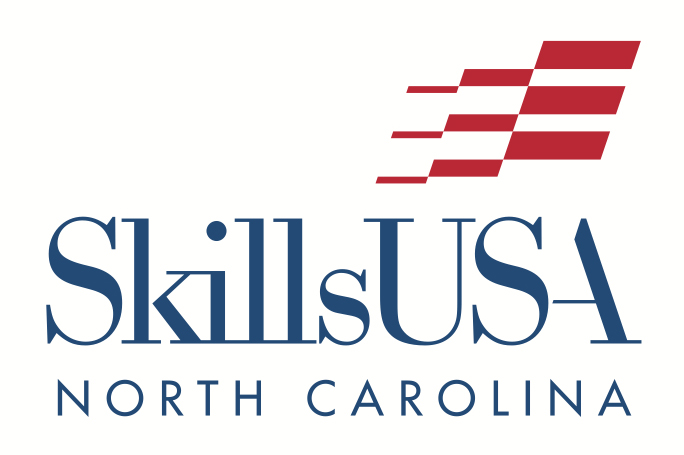 Should the United States prohibit the extraction of fossil fuels from federal public lands and waters?Should the United States federal government forgive all federal student loan debt?Should the government mandate that all students be required to take a financial literacy course prior to graduating?Should Fast food restaurants have a mandatory vegan option?